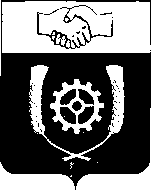 РОССИЙСКАЯ ФЕДЕРАЦИЯ            АДМИНИСТРАЦИЯМУНИЦИПАЛЬНОГО РАЙОНА            КЛЯВЛИНСКИЙ          Самарской области         ПОСТАНОВЛЕНИЕ          11.01.2021 г. № 31______ О внесении изменений в постановлениеАдминистрации муниципального района КлявлинскийСамарской области от 01.08.2017 г. № 285«Об утверждении муниципальной  программы «Поддержка и развитие малого и среднего предпринимательства на территории муниципального района Клявлинский на 2017 -2024 годы»В целях уточнения объемов финансирования мероприятий муниципальной программы «Поддержка и развитие малого и среднего предпринимательства на территории муниципального района Клявлинский на 2017 – 2024 годы», Администрация муниципального района Клявлинский ПОСТАНОВЛЯЕТ:1. Внести в постановление администрации муниципального района Клявлинский Самарской области от 01.08.2017 г. № 285 «Об утверждении муниципальной  программы «Поддержка и развитие малого и среднего предпринимательства на территории муниципального района Клявлинский на 2017 -2024 годы» (далее – постановление) следующие изменения: 1.1.В паспорте муниципальной программы раздел «Объемы бюджетных ассигнований муниципальной программы» изложить в следующей редакции: «объем финансирования муниципальной программы в 2017 – 2024 годах за счет средств местного бюджета – 5899,246  тыс. рублей, в том числе: в 2017 году – 173,256 тыс. рублей, в 2018 году – 526,260 тыс. рублей, в 2019 году – 816,000 тыс. рублей, в 2020 году – 1097,358  тыс. рублей, в 2021 году – 821,593 тыс. рублей, в 2022 году – 821,593 тыс. рублей, в 2023 году – 821,593 тыс. рублей, в 2024 году – 821,593 тыс. рублей.1.2. Наименование раздела 5 Программы изложить в следующей редакции «Обоснование ресурсного обеспечения Программы»; 1.3.В разделе 5 Программы «Обоснование ресурсного обеспечения Программы» абзацы 2,3  изложить в следующей редакции:«Объем финансирования мероприятий муниципальной программы за счет средств местного бюджета составляет  5899,246 тыс. рублей, в том числе:  в 2017 году – 173,256 тыс. рублей, в 2018 году – 526,260  тыс. рублей, в 2019 году – 816,000 тыс. рублей, в 2020 году – 1097,358 тыс. рублей, в 2021 году – 821,593 тыс. рублей», в 2022 году – 821,593 тыс. рублей, в 2023 году – 821,593 тыс. рублей, в 2024 году – 821,593 тыс. рублей.».         1.4.В Приложении 2 к Муниципальной программе:- В Задаче  1 «Развитие системы информационной и консультационной поддержки субъектов малого и среднего предпринимательства по вопросам эффективного управления, направленного на повышение конкурентоспособности продукции (работ, услуг) и её продвижение на внутренние и внешние рынки, обеспечение деятельности фонда» изложить в следующей редакции:-  в пункте 1.2. «Обеспечение деятельности фонда» число «464,700» в графе «2020г.» заменить на число «401,923»;-  в пункте 1.3. «Компенсация части транспортных расходов по доставке товаров первой необходимости автомагазинами в малонаселенные и отдаленные населенные пункты, начиная с 11 километров от пункта их получения» в графе «2020 г.» число «371,000» заменить на число «74,220»;- в строке «Итого по Задаче 1»:- в графе «2020г.» число «835,700» заменить на число «476,143».           1.5. В Задаче 2 «Подготовка, переподготовка, и повышение квалификации кадров для субъектов малого и среднего предпринимательства и организаций инфраструктуры»: - в пункте 2.1. «Обучение и проверка знаний по охране труда руководителей и специалистов предприятий, учреждений и организаций, в соответствии с лицензией (40 часов)» в  графе «2020г.»  число «50,000» заменить на знак «-»;- в пункте 2.2. «Пожарно – технический минимум (40 часов)» в графе «2020г.»  число «50,000» заменить на знак «-»;-  в пункте 2.3. «Основы предпринимательской деятельности (40 часов)» число «50,000» заменить на знак«-»; - в строке «Итого по Задаче 2»:- в графе «2020г.» число «150,000» заменить на знак «-».            1.6. В Задаче 3 «Информационно – методическое обеспечение, развитие и поддержка предпринимательской инициативы, пропаганда предпринимательской деятельности; легализация «теневого» сектора экономики муниципального района Клявлинский»:- в пункте 3.1. «Подготовка и размещение информационных материалов для СМИ, освещающих вопросы развития малого и среднего предпринимательства, направленных на формирование позитивного образа предпринимателя»  в графе «2020г.»  число «663,414 (429,307*)»  заменить на число «480,789*»; - в пункте 3.2. «Проведение профессиональных праздников» в графе «2020г.»  число «65,000**» на число «140,426**»;- в пункте 3.3. «Проведение конкурса «Лучший предприниматель муниципального района Клявлинский Самарской области» число «65,000» заменить на знак «-»;- в пункте 3.4 «Пропаганда предпринимательской деятельности среди молодежи муниципального района Клявлинский» число «65,693» заменить на знак «-»; - в строке «Итого по Задаче 3»:- в графе «2020г.» число «364,800» заменить на число «621,215».           1.7.В строке «Всего по программе»:- в графе «2020» число «1350,500» заменить на число «1097,358».2. Опубликовать настоящее постановление в районной газете «Знамя Родины» и разместить его в информационно – телекоммуникационной сети «Интернет» на официальном сайте Администрации муниципального района Клявлинский Самарской области.3. Настоящее постановление вступает в силу со дня его опубликования и распространяется, на правоотношения, возникшие с 01.12.20204. Контроль за выполнением настоящего постановления возложить на заместителя Главы района по экономике и финансам Буравова В.Н.Н.В. СапожниковаИ.о. Главы  муниципального района Клявлинский П.Н. Климашов